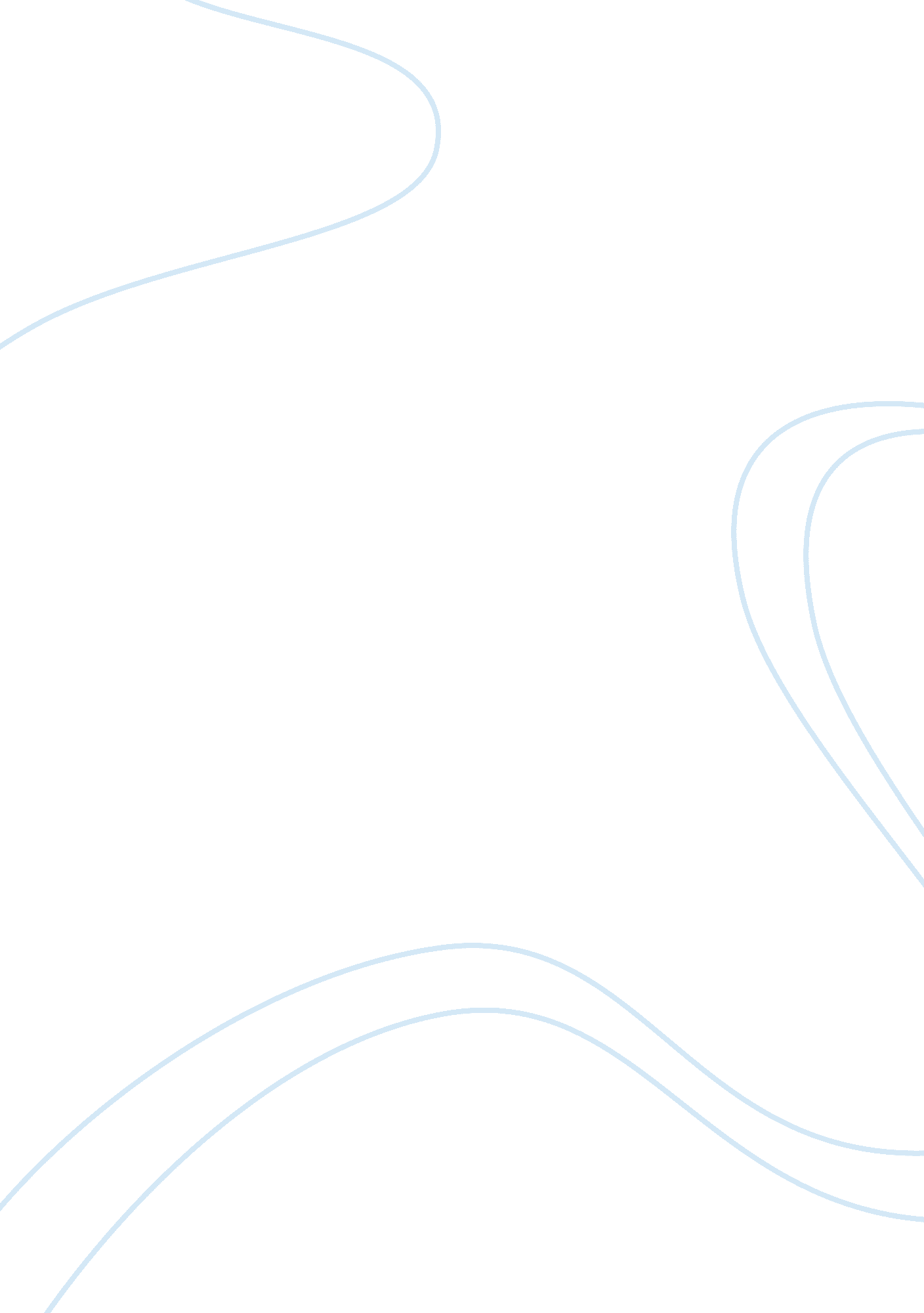 The differences in teaching style education essay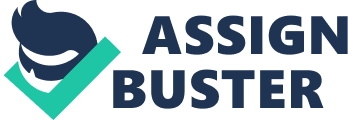 Introduction One 's ability to reflect resolutely on experience and to incorporate cognition gained from a certain experience with it to the full possessed, and so to further take action on penetrations is considered by many to be a alone characteristic of an grownup scholar. P. Cranton in 1996 discussed that critical contemplation is the procedure by which grownups identify the premises regulating their actions, locate the historical and cultural beginnings of the premises, inquiry the significance of the premises, and develop alternate ways of moving. The point of brooding authorship is to dispute my ways of moving. Through this procedure of brooding authorship, I will construe experiences that have occurred on the class throughout the twelvemonth and hopefully make new cognition, accomplishments and actions from this experiences no affair how ordinary or extraordinary they were. This contemplation of me will hopefully intermix larning through these experience I have encountered along with theoretical and proficient acquisition to organize new accomplishments and cognition I can take forward with me in my future calling. Mackintosh 1998 argued that larning by critical contemplation has the ability to make new apprehensions by doing witting societal, political, professional, economic, and ethical premises restraining or back uping one 's action in a specific context. Critical contemplation 's entreaties as a acquisition scheme lies in the claim of rational growing and betterment in an person 's ability to see the necessity for and consequence of personal and system alteration. Williamson in 1997 saw contemplation as a acquisition tool for directing and informing alteration, A choosing among options in a pattern scene, or transforming and retracing the societal environment. During the class of this brooding study coupled with the assessment sheets, I will try to do a critical rating of my experience of university through this twelvemonth and how I have changed as an person through first twelvemonth to who and what I am now. Through the usage of academic stuffs, diaries and books I will trust to associate the relevant theories on contemplation authorship and any other theories that will be important and associate it to my development as a human resource director. This essay will get down to detail the differences in learning manner that I have had throughout my clip at the University of Ulster, and discourse whether or non this has helped me go more disciple in my surveies or a hinderance. I will discourse some of the exercisings that I have completed throughout this twelvemonth in nucleus HR skills every bit good as my other faculties human resource development. In item I will discourse the Honey and Mumford acquisition manners. I have a comparing with the Honey and Mumford larning manners from first twelvemonth that will assist me reflection upon myself and assist me calculate out if I am that peculiar manner of scholar. I will besides discourse whether or non these are feasible methods of make up one's minding you peculiar manner whether it be for larning or conflict direction, based on personal experiences. I will besides do mention to some of the activities that I portion take in this twelvemonth in categories viz. the interview assignment and the public presentation appraisal assignment we had to finish, every bit good as the playback we had to finish for each. I will discourse how I felt during these assignments every bit good as what I felt the playback and the assignment went themselves. Following portion of my essay will concentrate on how I felt I have changed as an person through the class of my life at university. I believe that this will be the critical subdivision of the essay as it will let me to measure whether or non if university was the right pick for me or non based on what I have write plus give me an penetration into who I am, and how my experiences have helped determine me as a individual and future human resource director. Besides let me to see if I have affected anyone 's lives in any manner through my actions at university and even on my arrangement which I feel is indispensable to this contemplation as I felt personally this is when I changed most as an person. Experience of university Throughout my clip making this Human Resource class the instruction experience has greatly changed with each twelvemonth. First twelvemonth seemed instead unneeded to my development as a Human Resource Manager, the twelvemonth 's faculties felt as if they could hold contributed to any concern grade and did n't experience HR related in anyhow during that twelvemonth I started to oppugn myself whether or non this was the right class to make. I gave serious consideration to really go forthing the class at that phase because I did n't experience it was necessary to a human resource grade but it would let me to ramify out into other classs for illustration selling, as they were making something similar. Looking back my consequences in first twelvemonth my strongest topics were direction accomplishments and concern economic sciences. Management accomplishments was 100 % coursework which I gained a 74, I do n't cognize if this is because it is a given that lectors are `` soft '' on first old ages or partly due to my ain accomplishment set in this topic because personally talking I did n't experience this was my strongest topic and it was n't my strongest coursework grade. My strongest coursework grade came from the faculty Governmental environment of concern which the coursework was a grade 84 my highest grade of any twelvemonth therefore far, I was rather proud of myself on this work because I felt passionately about the assignment unluckily the test was a different narrative as this brought down the norm to a 59 which I was disappointed in because I felt because of the strength of my assignment I could make rather good in this topic. Overall I was happy with how that twelvemonth went in tests and coursework by the terminal of the twelvemonth I was sitting on an norm of 57. 7 which I felt confident about because I felt it left me in good position for the old ages to come on this class and was a solid footing to go on my development as a Human Resource Manager. Second twelvemonth of this class followed a similar attack instruction wise, the class tht twelvemonth still felt really irrelevant to the overall grade but still I persisted. This was a clip where I felt my motive for this grade began to wine, because I felt we were weaving on subjects that we covered the twelvemonth before. I besides believe that this reflected in my consequences where my mean bead significantly from first twelvemonth from what was a high 2: 2 mean went to a really low 2: 2 norm of 51. 8 % , I think this was chiefly due to the fact that I had virtually no motive to make any of the faculties as I felt as if we as a category were 'going through the gestures ' in respects to the faculties we were making. I still did n't experience that these were relevant and I believe this applies to the mean mark I got. All in all I was instead defeated in this twelvemonth than the others based strictly on the fact that there was no motive to make anything that was given to us. On my placement twelvemonth I felt this was important to my advancement as a Human Resource Manager. Get downing there I felt really unequal at the occupation at manus because I felt I was n't decently prepared for it giving the faculties we had at university, ne'er the less I was determined to give it a go anyhow. The preparation I was given during my arrangement allowed me to develop my accomplishment set with a HR professional in head it gave me the assurance to travel out and larn more about the subject outside of the text editions and was actively seeking chances to spread out my cognition and accomplishment set. Talking as an person and non as a pupil, I believe that this arrangement was non merely a great gap for me to derive a powerful web but developed me as an person and it has helped determine me for who I will be in the hereafter. I became more confident each hebdomad in my abilities and in myself. I believe I developed as a individual and I was non the lone individual detecting this, co-workers and even friends had made note that I was a changed individual and for the people I was more confident and for one time really believed in myself. Unfortunately due to fiscal restraints I was made redundant from my arrangement I believe this was another positive in my development as it gave me an penetration on how directors deal with state of affairs and to be on the having terminal of it because it is progressively likely that whatever occupation we are in there is a strong opportunity the same will go on. I believe this was really polar and this is why I would hold an advantage over my fellow co-workers if we even use for the same place in an administration I have experience in this sort of state of affairs and cognize how to manage it, I feel this is something that my equals lack and something I can take advantage of for future intents. Concluding twelvemonth although it has been similar in footings of instruction manners, is really different from the old old ages spent in the university analyzing it seems more intense this twelvemonth and is a batch more HR focused which is what I have been looking for. I believe this has given me a batch more motive to win now coupled with my really positive arrangement experience I believe I can now to the full appreciated the value of the old old ages in giving us a basic stepping rock into HR. That is how I feel about the old old ages, they were a stepping rock into this twelvemonth 's work and I can screen of see the relevancy of them now more so than when I was making them. I felt as if this twelvemonth has been more specific to the grade because of the faculty with the exclusion of one Management of Change, the other two faculty Core HR accomplishments and Human Resource Development experience more suitable to what I want to be making and what we should hold been making first and 2nd twelvemonth. Human Resource Development Concentrating on Human Resource Development the one thing that stood out for me during the category was when we completed the Honey and Mumford questionnaire. I remember first finishing this questionnaire in first twelvemonth during our Management Skills faculty, at the clip of completion so I believe I received an Militant which harmonizing to Honey and Mumford 1982 were people who liked to plunge into new experiences, who liked to be thrown into the deep terminal with ambitious undertakings and working with others on undertakings or concern games. That was so and a portion of me partly believes it. A batch of our assignments in first twelvemonth revolved around teamwork and I felt as if I flourished in these environments much like an militant would. Hale-Evans, R ( 2006 ) believesA an militant based on literature an militant is person who jump into new experiences pess foremost, organize a undertaking force, , voluntary to take a group or treatment, and trade detailed - oriented undertakings for `` big-picture '' undertakings when possible. I believe based on my ain personal experience and the assignments given to us at the clip of the first Honey and Mumford larning manner we completed I fit the militant rather appropriately. However when I completed it the 2nd clip I received the grade of a theoretician, while militant was still a high grade from, I was surprised when I got the consequence of Theorist. The University of Leicester summarise the theoretician manner as scholars who like to understand the theory behind the actions. They need theoretical accounts, constructs and facts in order to prosecute in the acquisition procedure. Prefer to analyze and synthesize, pulling new information into a systematic and logical 'theory ' . While was a daze at the clip I had a expression back the assignment for Human Resource Development and on my essay 's from old old ages and it is seeable through the old ages that there is more of a theorist attack to it, I 'm utilizing more theories and statistics to endorse up what I 'm composing I 'm trying to endorse up what I say with illustration that have happened before and what theoreticians have said in their literature. So I suppose I ca n't be to the full surprised at my consequence as I can see the development from where I was in first twelvemonth ( Activist ) from what I am now ( Theorist ) . In relation to the assignment for the HRD faculty I believe I to the full prepared myself for it and hopefully it is reflected in the Markss. As I followed true to a theoretician and research multiple beginnings of information runing from diary articles to staff brochures. I believe that equal facts where gathered before an effort was even made at the essay. One thing is for certain that concluding has changed me as a pupil I believe in first twelvemonth and arguable 2nd twelvemonth I was really much like an militant, traveling caput foremost without any sort of idea to what I was making. So HRD for me this twelvemonth has helped at least acquire my caput together for university and aid alteration who I am as acquisition and finally I think it has made me a better pupil and individual. Core HR Skills Core HR accomplishments introduced us to new facets of Human Resources that were until now unfamiliar. Initially I was doubting about the relevancy of this faculty until we completed the two assignments the interview and the assessment interview. I believe these helped me develop some of the more basic accomplishments required to be a good human resource director and it was every interesting to see the playback on the picture as it allowed me and my equals to critically measure my public presentation in that function. I took it upon myself during the interview assignment to be panel caput because I had completed the enlisting and choice preparation during my arrangement and felt I was appropriately prepared to take on that duty. Completing the assignments was a batch more work than I thought and felt it was excessively much for me to be making the two interviews, I believe watching back on the tapes helped me nail where I stumbled. I can state from my organic structure linguistic communication and tone of voice that I was nervous during this assignment. This is something I am actively seeking to better on, I believe this was indispensable in leting me to see my defects in this section and it will let me to concentrate on developing these accomplishments more so I can be better at it. As for the public presentation assessment exercising I believe this went a batch smoother because of the experience I gained making the interview appraisal. During the playback you can state that I am a batch more confident as the director. My attitude during the assignment is really positive and I feel really much 'like a foreman ' . I believe that these assignments where great in that regard as it allowed me to see my ain mistakes and for other to demo me what I did n't desire to demo myself, once more these have shaped me into going hopefully a successful human resource director. The presentation assignment was a different narrative nevertheless, I have ne'er felt comfy acting in forepart of people let allow coachs and the caput of the class. Nevertheless I 'd hold to give it a spell. While I thought we did a good occupation coming across we did nevertheless I felt slipped up on some of the cardinal issues and some basicss mistakes were made. Mistake 's similar punctuation and spelling ran rampant throughout it. Referencing is besides cardinal and I felt we did n't hold adequate relevant literature and at this flat diary articles are indispensable and I felt we lacked that in our presentation. I felt my content in this presentation was really descriptive and non really analytical ; this is something I will be looking to make more of in the hereafter. I feel at this phase it is indispensable to be able to analyze and non merely reiterate what has already been said. Something that I will decidedly be looking at in my hereafter surveies. Decision To reason this contemplation has taught me many things about myself but besides that contemplation should help scholars in doing intending out of content applied in a specific pattern. A survey by Lee and Sabatino ( 1998 ) concluded, that believe contemplation accomplishments that are used used in the schoolroom are non linked with the public presentation matched on undertakings. There was no relation between usage of guided contemplation and the scholars ' application of content. However, attitudes toward guided contemplation were positive. Ecclestone in 1996 argued that contemplation accomplishments that are taught in the schoolroom are different from accomplishments needed in mundane life. I believe this is true because I felt as if some of the instructions of Cottrell sounds all right on paper nevertheless at that place seems to be no room for personal experience in at that place and that is something I feel he and even the CIPD miss out in there characteristics of contemplation. Cottrell outlines that 'Reflection is a type of believing associated with deep idea aimed at better apprehension ' 